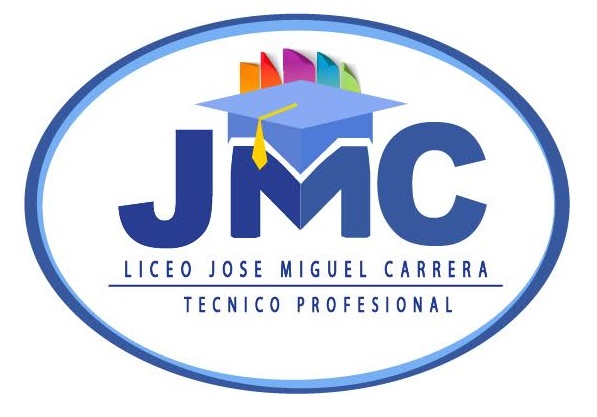 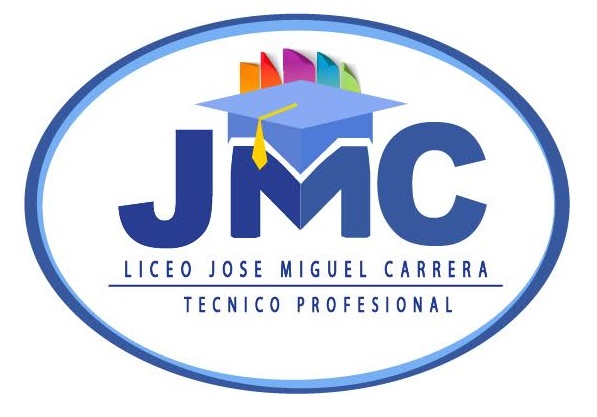 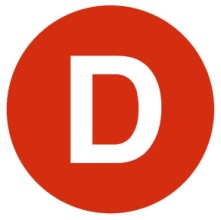 CARTA DE PATROCINIO TORNEO DELIBERA 2017En el marco de la 9ª versión del Torneo Delibera, organizado por la Biblioteca del Congreso Nacional, el Senador ____Alberto Espina Otero ____________________________ quien firma este documento, hace explícito su patrocinio y adhesión a la Iniciativa Juvenil de Inclusión a estudiantes migrantes en la Ley General de Educación del establecimiento Complejo José Miguel Carrera de Quilicura, Región Metropolitana, la cual propone “modificación del artículo 2 de la Ley General de Educación 20.370”___________________________________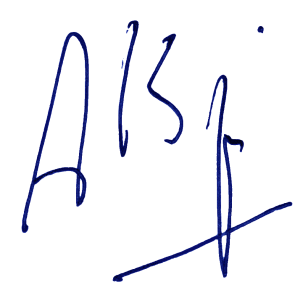 Nombre y firmaQuilicura, 07 de junio de 2017.